NEJLEPŠÍ VÝKONY 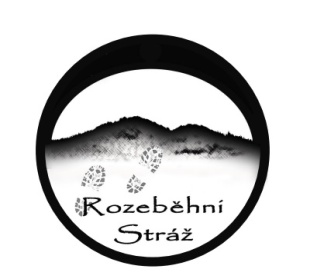 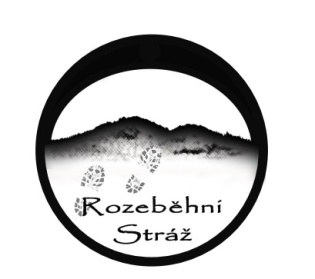 dětské závodyMRŇOUSCI – HOLKY (50m)			MRŇOUSCI – KLUCI (50m)1. Antonie Stehlíková		0:20,7	(2022)		1. Tomášek Svíčka		0:17,4 (2022)2. Terezka Šindelářová	0:26,1	(2022)		2. Štěpánek Petr		0:31,2 (2023)3. Natálka Lelkesová		0:28,3	(2023)		3. Davídek Smola		0:31,9 (2023)MINI – HOLKY (100m)				MINI – KLUCI (100m)1. Jesica Balatková		0:24,2	(2023)		1. Šíma Peřina			0:22,1 (2022)2. Róza Horáčková		0:25,8	(2022)		2. Hugo Bláha			0:22,3 (2023)3. Natálka Trilčová		0:26,2	(2022)		3. Adámek Synek		0:24,3 (2023)MLADŠÍ 1 – HOLKY (500m)				MLADŠÍ 1 – KLUCI (500m)1. Helča Ouhrabková		2:04,8	(2023)		1. Nicolas Collie		2:13,7 (2023) 2. Tína Balatková		2:05,2	(2023)		2. Kryštof Hanzlík		2:24,8 (2023)3. Maruška Mečířová		2:07,4	(2023)		3. Šíma Peřina		2:25,6 (2023)MLADŠÍ 2 – HOLKY (900m)			MLADŠÍ 2 – KLUCI (900m) 1. Markéta Kovaříková	3:24,7 (2022)		1. Kuba Kulman		3:54,4 (2022)2. Lola Vobrová		4:13,2 (2023)		2. David Ryneš		4:03,5 (2023)3. Terka Janečková		4:21,6 (2023)		3. Hynek Vítek			4:20,0 (2023)STARŠÍ 1 – HOLKY (1200m)				STARŠÍ 1 – KLUCI (1200m) 1. Bára Janečková		5:46,1 (2023) 		1. Kuba Mečíř			4:56,5 (2023)2. Linda Vobrová		5:46,5 (2023)		2. Kuba Markvart		5:16,7 (2023)3. Eliška Röslerová		6:52,5 (2023		3. John Collie			5:20,1 (2023)STARŠÍ 2 – HOLKY (2400m)			STARŠÍ 2 – KLUCI (2400m) 1. Nicol Jakubcová		10:16,3 (2023)		1. Sam Čermák		11:25,8 (2022)2. Jana Peroutková		12:17,7 (2023)		2. Sam Paclt			12:27,6(2023)3. Lucie Šlamborová		12:58,9 (2023)		3. Michal Troják		12:45,0(2022) 